台北市化工原料商業同業公會   函受文者：全體會員發文日期：中華民國112年2月1日
發文字號：（112）北市化工德字第009號      檢轉 經濟部標準檢驗局-函。主旨：請就本局編擬之CNS 2074(草-修1110642)自來水水質處理藥劑-硫酸       鋁、CNS草-制1110643自來水水質處理藥劑-氯化鐵、CNS 12537(草-修      110651) 自來水水質處理藥劑-聚氯化鋁、CNS2075(草-廢1110641)硫酸      鋁自來水淨化用檢驗法等4種國家標準草案惠提意見，並於112年3      月5日前惠復。說明：檢附上開草案暨空白意見書各一份。                             理事長 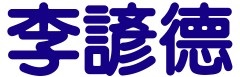 